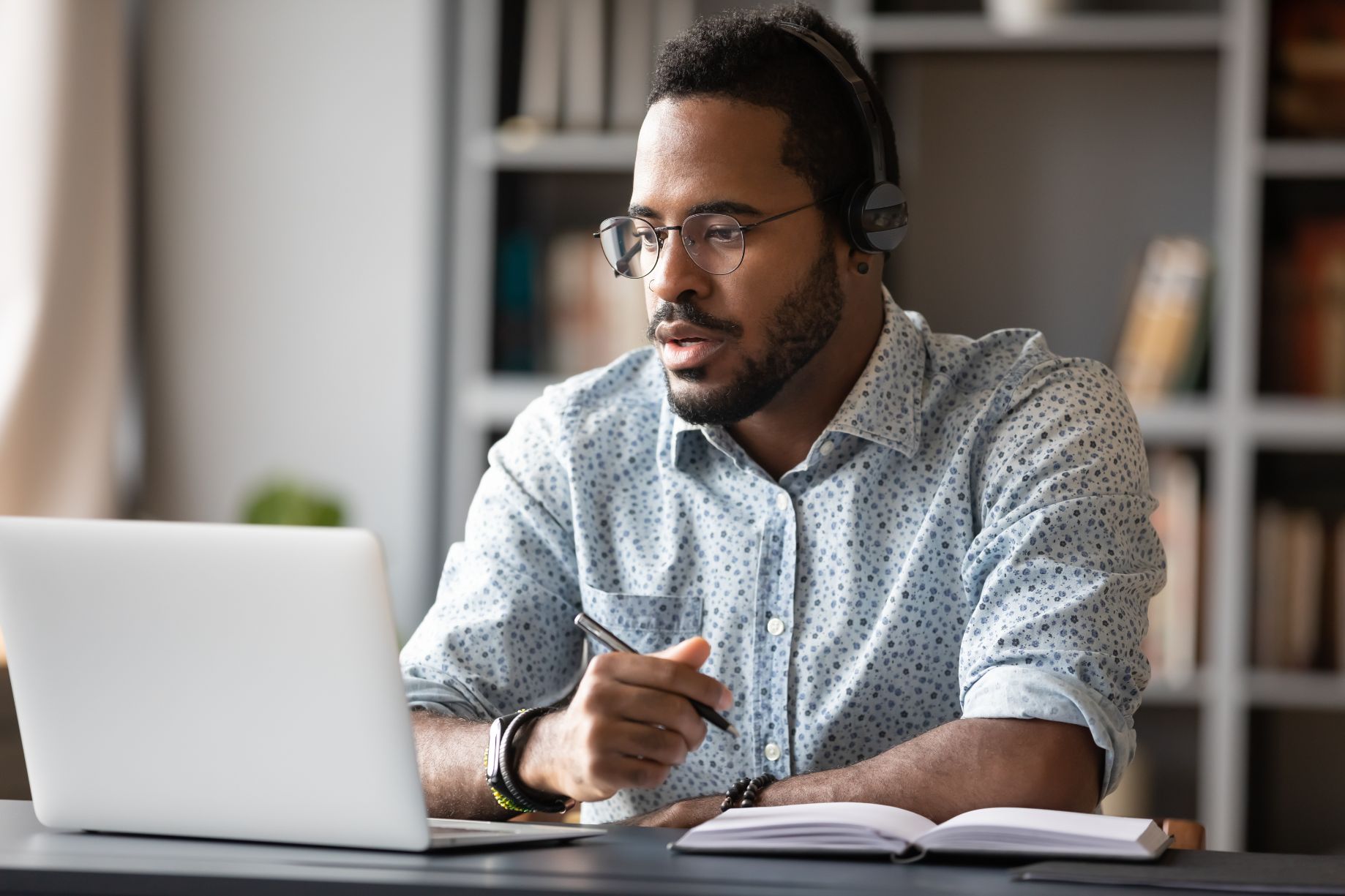 1. Werte und normen1) Beschreibe in eigenen Worten, was ‚Werte und Normen‘ deiner Meinung nach sind. …………………………………………………………………………………………………………………………………………………………………………………………………………………………………………………………………………………………………………………………2) Arbeitet zu zweit. Vergleicht eure Antworten. Welche Übereinstimmungen und welche Unterschiede gibt es? …………………………………………………………………………………………………………………………………………………………………………………………………………………………………………………………………………………………………………………………2. Sehen 1) Sieh dir auf YouTube das Video Werte erkennen: So findest du heraus, was dir wichtig ist an (00.00 – 03.58 min). Denke dir auf Deutsch fünf inhaltliche, offene Fragen zum Video aus.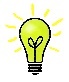 Offene Fragen sind Fragen, die man nicht mit ‚ja‘ oder ‚nein‘ beantworten kann. Offene Fragen regen einen an, eine ausführlichere Antwort zu formulieren. 1. …………………………………………………………………………………………………………………………………………………2. …………………………………………………………………………………………………………………………………………………3. …………………………………………………………………………………………………………………………………………………4. …………………………………………………………………………………………………………………………………………………5. …………………………………………………………………………………………………………………………………………………2) Sieh dir das Video ein zweites Mal an. Ergänze deine Fragen. Notiere die richtige Antwort auf der Rückseite. 3) Arbeitet zu zweit. Tauscht eure Fragen aus. Beantwortet die Fragen. Kontrolliert die Antworten und besprecht sie. 4) Fasse den Inhalt des Videos in einem niederländischen Satz zusammen. ……………………………………………………………………………………………………………………………………………………………WERTE IM BERUF Acht Karriere-Anker braucht der MenschMenschen brauchen einen Beruf, der mit ihren Werten im Einklang steht. Um diese Werte zu finden, gibt es verschiedene Methoden.Was kann ich gut? Was will ich erreichen? Was ist mir wichtig? Große Fragen – und die Antwort darauf ist gar nicht leicht zu finden. Eine Hilfe bei der Suche nach solchen Werten ist das Konzept der Karriere-Anker, entwickelt von Edgar Schein. „Die acht Anker sind ein effizientes Werkzeug für die eigene Entwicklung“, sagt Schein, emeritierter Professor für Organisationspsychologie und Management am Massachusetts Institute of Technology (MIT) in Cambridge bei Boston. Acht Anker gibt es, die einen Menschen ausmachen. Wer eine schwierige Entscheidung im Beruf oder in seiner Karriere zu treffen hat, der kann sich darauf beziehen. „Und er weiß, welche Werte niemals auf der Strecke bleiben dürfen“, so Schein. Viele Karriere- und Personalberater arbeiten schon seit Jahren mit den Ankern, um Kunden in ihrer beruflichen Entwicklung zu begleiten. „Dabei geht es darum, dass sie einen Job finden, der zu ihren Werten und ihren Fähigkeiten passt“, sagt Heike Schröder, die Doktoranden an der Freien Universität Berlin mit Hilfe der Karriereanker coacht.Meistens trifft nicht nur ein Anker auf Menschen zu, sondern bis zu drei passen. „Es passiert auch, dass Anker in Konkurrenz zueinander stehen“, sagt Schröder – etwa bei einem Menschen, der Unabhängigkeit schätzt, aber trotzdem einen sicheren Job haben will.Und wann soll man sich zum ersten Mal auf die Suche nach den Karriere-Ankern begeben? Heike Schröder meint, man könne gar nicht früh genug damit anfangen, „denn die grundlegenden Werte ändern sich meistens nicht, nur die Priorisierung wechselt“. Edgar Schein schreibt in einem neueren Aufsatz, dass die Karriere-Anker klarer werden, je länger man im Berufsleben steht. Acht KarriereankerManagement-Orientierung: Für Führungspersönlichkeiten, die in komplexen Systemen Entscheidungen treffen können.Fachliche Kompetenz: Für Menschen, die ihr Wissen in einem Fachgebiet fortwährend vertiefen und ausbauen wollen.Unternehmerische Kreativität: Für Menschen, die immer wieder etwas Neues schaffen wollen und Wert auf Freiheit legen.Autonomie: Für Freigeister, die nicht an eine Organisation gebunden sein und keinen starren Mustern folgen wollen.Sicherheit/Stabilität: Für Menschen, die einen sicheren Job mit viel Routine und ohne viele Überraschungen suchen.Dienst und Hingabe: Für Menschen, die etwas verbessern und sich für andere einsetzen wollen.Totale Herausforderung: Für Menschen, die nicht in Routine versauern wollen und ständig neue Impulse brauchen.Lebensstil-Integration: Für Menschen, die Arbeit und Leben miteinander kombinieren wollen, statt sie voneinander zu trennen.Quelle: https://www.svz.de/17125381 (gekürzt)3. Lesen1) Im Video handelt es von Werten und Normen, auch in Bezug auf die Berufswahl. Du liest gleich einen Text zum Thema ‚Werte im Beruf‘. Markiere im Text die Übereinstimmungen mit dem Video. Arbeitet nach dem Lesen und Markieren zu zweit. Besprecht eure Markierungen. 2) Was sind die sogenannten ‚Anker‘, die im Text beschrieben werden? Antworte in eigenen Worten auf Niederländisch.…………………………………………………………………………………………………………………………………………………………………………………………………………………………………………………………………………………………………………………………3) Sieh dir die Tabelle an. Streiche die Begriffe, die dir unwichtig oder untergeordnet sind. Mache dies so lange, bis du nur noch fünf Begriffe übrighast. Schreibe diese fünf Begriffe jeweils einzeln auf Zettel. Mache nun deine persönliche Hitliste.4) Sieh dir deine Hitliste an. Vergleiche deine Liste mit den Ankern aus dem Text. Welcher Anker (oder welche Anker) würde(n) am besten zu dir passen?…………………………………………………………………………………………………………………………………………………………………………………………………………………………………………………………………………………………………………………………FamilieDisziplinHumorGeduldFantasieKreativitätAbenteuerFlexibilitätLoyalitätMotivationMitgefühlRuheSelbstvertrauenWettbewerbSpaßSeriositätLuxusZielstrebigkeitZuverlässigkeitZusammengehörigkeitSpiritualitätSicherheitLeidenschaftHilfsbereitschaftEffektivitätAnsehenBildungEhrlichkeitFairnessFreiheitMutNachhaltigkeitNaturschutzOffenheitGroßzügigkeitGesundheitFröhlichkeitFriedenFleißSparsamkeit